Krewe Des Chiens Registration & Membership 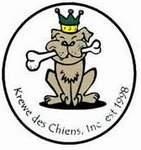 Membership is open to humans and dogs. Each membership includes one adult (member)and one dog and registration for each to walk in the parade on January 30, 2016 as well as updates from the Krewe on upcoming events and opportunities. Each person and dog who wishes to parade must register and become a member. Additional people and dogs may be added to register for the parade.  Please attach a copy of the rabies certificates for each dog. Member:  Name of the Krewe Member (Human) ____________________________________ Phone: _________________________  Mailing Address:______________________________________________________________________________________________ Email Address: ______________________________________________________________ Dogs Name: _______________________ Please Check the quantity desired at each blank. Membership and Parade   Pre-registration for the parade must be received by mail by January 29, 12 pm. Badges and parade line up are available on parade day at the registration booth. Please note parade day registration is available at an additional fee.  See ParadeForDogs.org or our Facebook page for parade rules and route. ____$35 Krewe Membership on Parade Day, includes membership dues/parade pass (one dog with one human).  ____$5 Additional Human Escorts (allows additional human to parade with any registered member) Names: ___$100 Court Jester, Royal Position GUARANTEED Royal Position. Includes one Krewe Membership per person/dog, VIP Parade Position, a 2016 Krewe Des Chiens T-Shirt, and a Commemorative Pet Tag!  __$10 2016 Krewe T-shirt Order your 2016 Krewe T-shirt early and pick it up at our specialty booth near registration on parade day. (S-3XL). Please specify sizes and quantities:  $_____Additional Donation    	$_________Total Enclosed                   Payment Method: (  ) Cash  (  )Check #_______Credit Card:  ( ) Visa  ( ) MC  ( ) Discover ( )  Card number:  __ __  __  __  __  __  __  __  __  __  __  __  __  __  __   __     Exp __ __ /__ __ 	CCV Code: __ __ __  Billing Zip Code :  __ __  __  __  __  __   Checks may be made payable to Krewe Des Cheins, Inc.  Please ensure the attached Liability Waiver- “Participant Agreement Release”. Parade Registration will not be considered complete until this release is signed and received.  